Balsavimo biuletenis 2024 m. LBAA konferencija (visuotinis LBAA narių ir LBAA tikrųjų narių susirinkimas)Elektroniniu parašu pasirašytus balsavimo biuletenius siųskite balsavimas@lbaa.lt. Raštu pasirašytus biuletenius siųskite registruotu paštu, adresu: Lietuvos buhalterių ir auditorių asociacijai, Lvivo g. 38A, Vilnius LT-09307. Jūsų biuletenių lauksime iki 2024 m. balandžio 26 d. 24:00 val. Dokumento pasirašymo elektroniniu parašu instrukcija LBAA mob. tel. pasiteiravimui: 8 655 59296 Pasiūlymai, pastabos ir palinkėjimai (įrašykite):Balsavimo biuletenio pildymo data ir vieta:Jūsų vardas, pavardė (jei atstovaujate juridinį asmenį ir esate juridinio asmens vadovas, įrašykite juridinio asmens pavadinimą ir kodą, o jei atstovaujate juridinį asmenį ir esate darbuotojas, turintis juridinio asmens vadovo įgaliojimą atstovauti, įrašykite juridinio asmens pavadinimą, kodą ir pridėkite įgaliojimo kopiją, pasirašytą Elektroniniu parašu):Patvirtinu LBAA 2023 m. metines finansines ataskaitas (pasirinkite savo variantą pažymėdami ,,X“):Taip          NePatvirtinu LBAA 2023 m. metinę veiklos ataskaitą (pasirinkite savo variantą pažymėdami ,,X“):      Taip         NeKeturių metų kadencijai į LBAA prezidentus renku Daivą Čibirienę (pasirinkite savo variantą pažymėdami ,,X“): 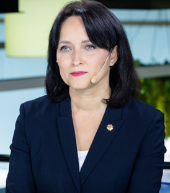                                     Taip         NeKeturių metų kadencijai į LBAA kolegiją renku Ritą Dindienę (pasirinkite savo variantą pažymėdami ,,X“): 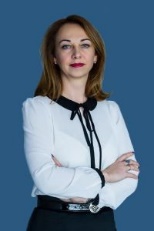                                     Taip         NeKeturių metų kadencijai į LBAA kolegiją renku Žydrę Vaičiūnę (pasirinkite savo variantą pažymėdami ,,X“): 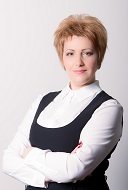                                     Taip         NeJūsų parašas:____________ (parašas)